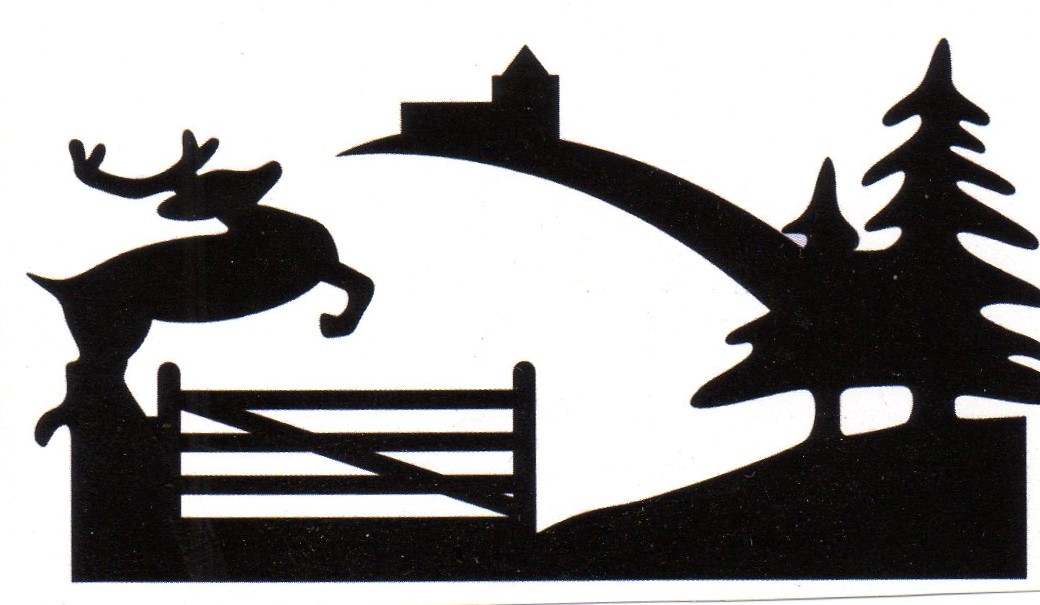 Greatly 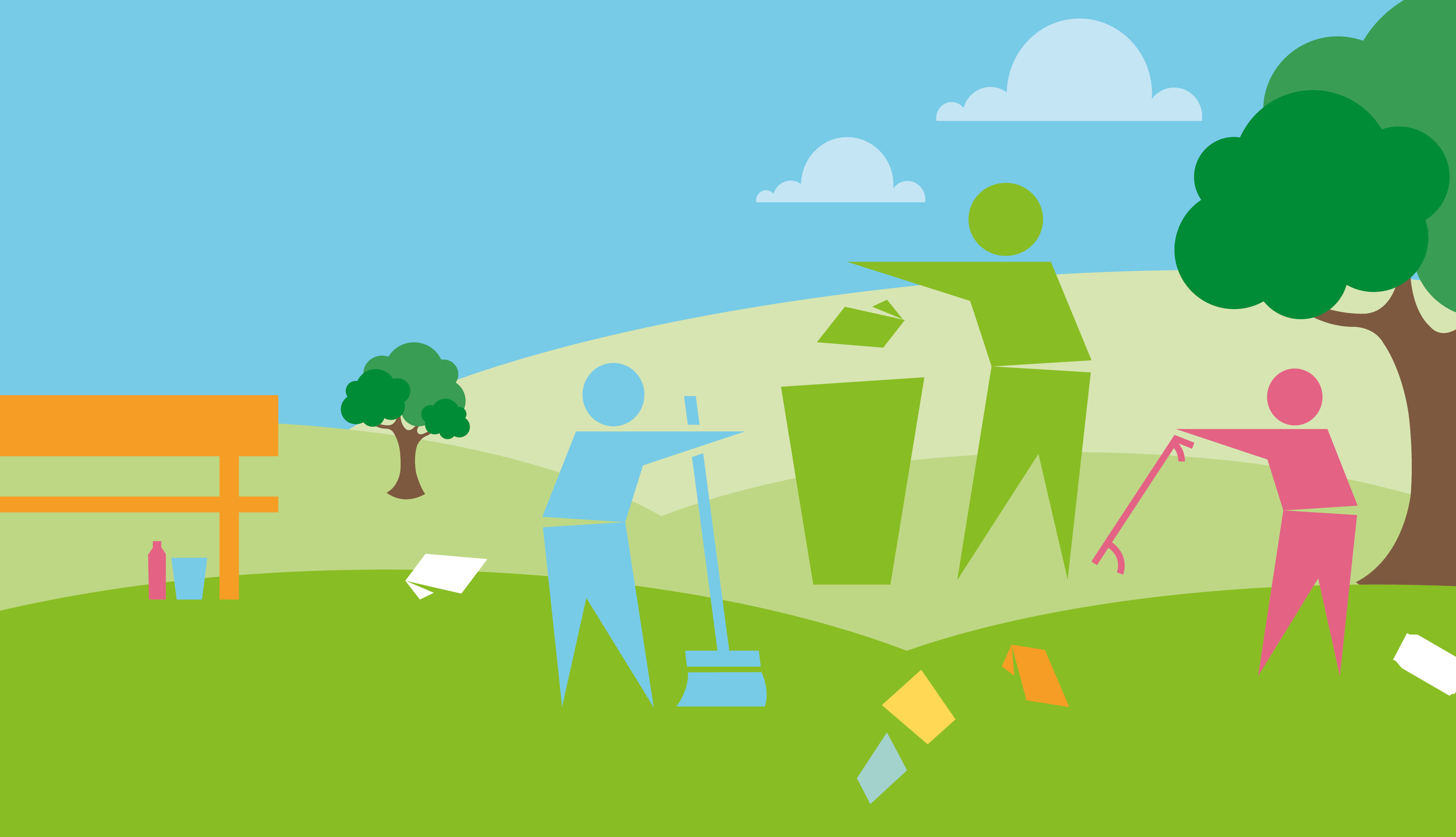 d                                                             Ashdown Forest